ΘΕΜΑ :   Δωρεά ενός απινιδωτή στην Πυροσβεστική ΥπηρεσίαΣχετικά : 1. Οι διατάξεις του άρθρου 199 παρ. 4  του Νόμου 3463//2006, (ΦΕΚ 114 Α/8-6-2006 ́) «Κύρωση του Κώδικα Δήμων και Κοινοτήτων» , όπως τροποποιήθηκε με την Παρ.3 Άρθρο 196 ΝΟΜΟΣ 4555/2018 με ισχύ την 19/7/2018 και που αφορά Κινητά πράγματα των Δήμων και Κοινοτήτων.	2. Απόφαση 191/2023 (ΑΔΑ: Ψ3Υ5ΩΚ0-Π2Ζ) της Ο.Ε. «Αποδοχή ή μη δωρεάς απινιδωτή»Η ΚΕΜΕΤΑ Α.Ε. ΣΥΣΤΗΜΑΤΑ ΠΥΡΑΣΦΑΛΕΙΑΣ B.M.S. με έδρα τη ΝΕΑ ΧΑΛΚΗΔΔΟΝΑ στα πλαίσια της κοινωνικής μέριμνας και ευθύνης της, λαμβάνοντας υπόψη την ανάγκη του Δήμου Ηρ. Πόλης Νάουσας για την απόκτηση και χρήση αυτόματων απινιδωτών σε επιλεγμένα σημεία του Δήμου, με σκοπό την ασφάλεια κατοίκων και επισκεπτών, προχώρησε στην δωρεά ενός απινιδωτή στον Δήμο μας, την οποία δωρεά έκανε αποδεκτή η οικονομική Επιτροπή με την υπ’ αρ. 191/2023 (ΑΔΑ: Ψ3Υ5ΩΚ0-Π2Ζ) απόφασή της. Ο Δήμος μας, συνεκτιμώντας τις ανάγκες του Δήμου, των λοιπών υπηρεσιών της πόλης και την εξυπηρέτηση των αναγκών των κατοίκων, προτίθεται να προχωρήσει στην δωρεά του παραπάνω απινιδωτή στην Πυροσβεστική Υπηρεσία της πόλης με στόχο την ασφάλεια τόσο των εργαζομένων της υπηρεσίας όσο και των επισκεπτών της .Με την παρ. 4 του άρθρου 199 του Ν.3463/2006 , όπως τροποποιήθηκε με την Παρ.3 Άρθρο 196 ΝΟΜΟΣ 4555/2018 με ισχύ την 19/7/2018, ορίζεται ότι Δωρεές δημοτικών και κοινοτικών κινητών πραγμάτων, πλην χρηματικών παροχών, επιτρέπονται ύστερα από απόφαση του δημοτικού ή κοινοτικού συμβουλίου που λαμβάνεται με την απόλυτη πλειοψηφία του συνολικού αριθμού των μελών του, προς το Δημόσιο, Οργανισμούς Τοπικής Αυτοδιοίκησης, επιχειρήσεις Οργανισμών Τοπικής Αυτοδιοίκησης, νομικά πρόσωπα δημοσίου δικαίου και οργανισμούς και επιχειρήσεις κοινής ωφέλειας, για την εκπλήρωση σκοπού, που συνδέεται με την προαγωγή των τοπικών συμφερόντων ή την άμεση εξυπηρέτηση των κατοίκων της περιοχής.Με απόφαση του δημοτικού συμβουλίου, επιτρέπεται η δωρεάν παραχώρηση χρήσης κινητών πραγμάτων σε φορείς Κοινωνικής και Αλληλέγγυας Οικονομίας του ν. 4430/2016 (Α΄ 205) που έχουν την έδρα τους ή ασκούν τη δραστηριότητά τους στον οικείο δήμο, για την επιτέλεση των σκοπών τους.Για την παράδοση των κινητών πραγμάτων θα συνταχθεί αναλυτικά πρωτόκολλο παράδοσης - παραλαβής με αναλυτική περιγραφή του  είδους, που θα υπογραφεί από τον Δήμαρχο και τον αρμόδιο της Πυροσβεστικής Υπηρεσίας  που θα λάβει την εν λόγω δωρεά  και θα διαγραφεί από  μητρώο παγίων του Δήμου.Λαμβάνοντας υπόψη τα παραπάνωΚαλείται το Δημοτικό Συμβούλιο  να λάβει απόφαση για την δωρεά ή μη του παραπάνω απινιδωτή στην Πυροσβεστική Υπηρεσία Νάουσας.Η       ΑΝΤΙΔΗΜΑΡΧΟΣΟΙΚΟΝΟΜΙΚΩΝ – ΔΙΟΙΚΗΤΙΚΩΝ ΥΠΗΡΕΣΙΩΝΜΠΑΛΤΑΤΖΙΔΟΥ ΘΕΟΔΩΡΑΣυνημμένα : Απόφαση 191/2023 (ΑΔΑ: Ψ3Υ5ΩΚ0-Π2Ζ) της Ο.Ε. «Αποδοχή ή μη δωρεάς απινιδωτή»ΝΠΡΟΣ: ΠΡΟΕΔΡΟ ΔΗΜΟΤΙΚΟΥ ΣΥΜΒΟΥΛΙΟΥ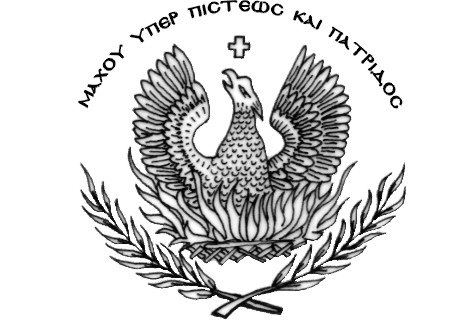 